ПРОТОКОЛ заседания Конкурсной комиссии Тамбовского ВРЗ АО «ВРМ» №143/ТВРЗ/2023      «25» декабря 2023г.	Повестка дняО подведении итогов запроса котировок цен №143/ТВРЗ/2023 с целью выбора организации на право заключения договора на оказание услуг по сбору, транспортированию и размещению (захоронению) на полигоне отходов производства и потребления 4-5 классов опасности, образующихся на промышленной площадке Тамбовского вагоноремонтного завода АО «ВРМ» в результате производственной и хозяйственной деятельности в 2024 году.Комиссия решила:Согласиться с выводами и предложениями экспертной группы (протокол от 25.12.2023г. №143/ТВРЗ/ЭГ).В связи с тем, что подана только одна котировочная заявка – ООО «Гриф», на основании п. 5.14 пп.1 котировочной документации признать запрос котировок цен несостоявшимся, и в соответствии с п.5.15 котировочной документации поручить ЭМО Тамбовского ВРЗ АО «ВРМ» в установленном порядке заключить договор с ООО «Гриф» со стоимостью предложения 20 092 800 (двадцать миллионов девяносто две тысячи восемьсот) рублей 00 копеек без учета НДС.Решение принято единогласно.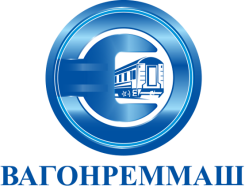 АКЦИОНЕРНОЕ ОБЩЕСТВО «ВАГОНРЕММАШ»Филиал Тамбовский вагоноремонтный завод392009, г. Тамбов, пл. Мастерских, д. 1тел. (4752) 44-49-59, факс 44-49-02, e-mail: tvrz@vagonremmash.ruПрисутствовали:Председатель КонкурснойКомиссии Заместитель председателя КонкурснойКомиссии          Члены конкурсной комиссии:Главный бухгалтерЗаместитель директора по экономике и финансамЗаместитель директорапо коммерческой работеНачальник сектора экономической защитыИ.о. начальника отдела экономики и бюджетированияНачальник юридического сектораПредседатель КонкурснойКомиссии Заместитель председателя КонкурснойКомиссии          Члены конкурсной комиссии:Главный бухгалтерЗаместитель директора по экономике и финансамЗаместитель директорапо коммерческой работеНачальник сектора экономической защитыИ.о. начальника отдела экономики и бюджетирования  Начальник юридического сектора